LPA Dance Clinic & Tryouts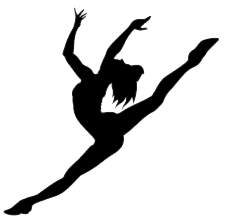 2018-2019Basketball SeasonTuesday, December 11th (Multi-Purpose Room) & Thursday, December 13th (Band Room)After school until 4:15Required for Tryouts: Completed LPA Dance Tryout Registration Form turned in to Coach Raiford (Den 24) or Coach Mainor (Den 25) by Monday, December 10th  Must wear appropriate dance/athletic clothing, dance/tennis shoes, & hair pulled back. A dance will be taught during Clinic and executed during Tryouts. Meet directly after school in the girl’s locker room to change clothes and be in the multi-purpose room or band room by 3:00pm on the specific dates mentioned above.Good Luck! ~ Coach Raiford & Coach Mainor2018-2019 LPA Dance TRYOUT REGISTRATION FORMPlease turn in this form to Coach Raiford or Coach Mainor by Monday, December 10th  Dancer Name: __________________________________________________ Age: ___________Current School: ______________________________ Current Grade: ______________________Contact Number: __________________________Mothers Name: ___________________________Fathers Name: ___________________________Mothers Cell: _________________________Mothers Work Number: ________________________Fathers Cell: __________________________Fathers Work Number: ________________________Mothers Email: ________________________Fathers Email: ______________________________Dancers Current Address: __________________________________________________________Medical Illness/Allergies: ___________________________________________________________Emergency Contact: _______________________________________________________________Parent/Guardian Signature: _________________________________________________________